Section 3.1: Job Safety Analysis (JSA) 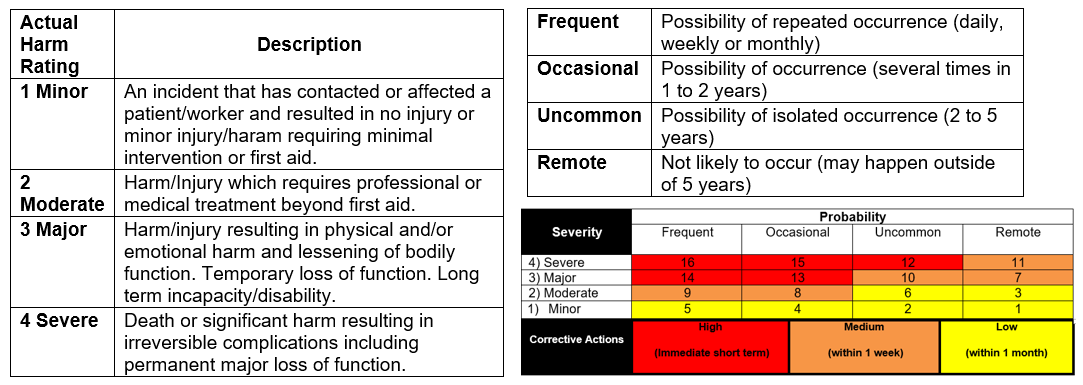 Job/position/work type: Caretaker Job/position/work type: Caretaker Job/position/work type: Caretaker Job/position/work type: Caretaker Job/position/work type: Caretaker Job/position/work type: Caretaker Date Completed:Assessment Team: Assessment Team: Assessment Team: Assessment Team: Assessment Team: Assessment Team: Reviewed/revised:Tasks(List all tasks/activities of the job/position)Hazards(List all existing and potential health and safety hazards)SeverityProbabilityRiskControls(List the controls for each hazard:Elimination, Engineering, Administrative, Personal Protective Equipment)Comments:Tasks(List all tasks/activities of the job/position)Hazards(List all existing and potential health and safety hazards)S   x   P      =   RS   x   P      =   RS   x   P      =   RControls(List the controls for each hazard:Elimination, Engineering, Administrative, Personal Protective Equipment)Comments:Maintain floors:sweepingmopping strippingwaxingscrubbing polishingFallsSlippingTrippingRepetitive movementsAirborne Particles (dust)Lifting water buckets, brooms, mops, heavy floor machines. Moving heavy items/furniture.Chemical exposure to cleaners, strippers, waxes. Electrical hazards, forceful grasping, noise, hand/arm vibration; Physical injury from awkward postures (bending, twisting, pushing, pulling, bent wrists; kneeling on hard floors) Improperly inspected/maintained machines.Working aloneTLR Object Moving Training, Good body mechanics, Never twist or turn without positioning feet in direction of movementVary your tasksAppropriate footwear (as per caretaker manual),Be aware of surroundingsAvoid forceful pressing handles into palms. Ensure your equipment is strategically placed to reduce carrying/lifting distances. Working alone procedures in place. Approved personal protective equipment provided and used by worker (e.g., gloves, chemical cartridge respirator, dust masks, eye and hearing protection).Refer to Safety Data Sheet (SDS)Applicable PPE (refer to respirator sheet)Remove garbageand recyclablesStrains/PullsPulling bags out of binsThrowing bags into dumpsters Hazardous Items (broken glass, used needles, etc.)Overloaded waste binsBlood and body fluidsWorking alone TLR Object Moving Training, Good body mechanics, Never twist or turn without positioning feet in direction of movementVary your tasksAppropriate footwear (as per caretaker manual),Be aware of surroundingsApplicable PPE (refer to respirator sheet) Ensure air seal is broken in garbage bin, Smaller garbage container optionsEnsure garbage is not overfilledCommunicate to staff to not overfill garbage Manage weight loads to waste bin Follow working alone procedureFollow exposure plan proceduresClean and disinfect washroomsBlood/body fluidsSlips/tripsMuscle strainsAwkward positionsPush/pull Chemical exposuresPoor ventilationRepetitive strainsTLR Object Moving Training, Good body mechanics. Never twist or turn without positioning feet in direction of movementVary your tasksAppropriate footwear (as per caretaker manual)Be aware of surroundingsApplicable PPE (refer to respirator sheet & SDS)Follow exposure plan proceduresRefer to caretaking manual (pictures)Hazardous spill clean-up (e.g., blood/body fluids, mouse/bird/bat droppings) Exposure to bacteria/ viruses/ chemicals Follow expose control plan proceduresFor Hantavirus and Blood and BodyApplicable PPE (refer to respirator sheet & SDS)Practice hand hygieneMove furniture and equipment (tables, benches, desks, cabinets, TVs, entrance mats, floor machines, etc.)Injury from awkward postures; heavy lifting, overexertion, repetitive motions, bending, twisting, carrying up and down stairsfoot/hand injuryAdhere to TLR Object Moving Training, Good body mechanics, Never twist or turn without positioning feet in direction of movementUse carts, dollies whenever possibleVary your tasksAppropriate footwear (as per caretaker manual)Be aware of surroundingsSnow RemovalShovels, snow blowers; heavy snow;Flammable materials.Heavy repetitive lifting; bending/ awkward postures.Pushing, pulling equipment over uneven terrain. Injury from flying debris,moving machinery parts. Fatigue and time constraints; Slips/falls; Extreme temperatures Windchill Weather conditionsSafe work procedures: snow blowers, tractor snow blowerFollow Safety Memo for Snow ShovelingAdhere to TLR Object Moving Training, Good body mechanics, Never twist or turn without positioning feet in direction of movementBe aware of your surroundingsVary your tasksAppropriate footwear (as per caretaker manual)Appropriate protection from the elements.Refer to SDSGasoline stored outdoors in approved shed/containersBoiler checksHot steam/water burnChemical exposureSlip/trip/fallWorking aloneLiftingTLR Object Moving Training, Good body mechanics, Never twist or turn.Refer to SDSApplicable PPE (glasses, gloves)Be aware of your surroundings Working alone proceduresAppropriate footwear (as per caretaker manual)Grounds MaintenanceLawn mower, noise exposure pesticides, sun exposure, insects; Stooping, bendingKneeling; Hand/foot hazards from contact with moving parts.Trips/ fallsElectric shockSafe work procedures: Lawnmower, weed-whipper, leaf blower, riding lawnmowers, hedge trimmersSafe practices for rakes, shovelsGasoline stored outdoors in approved shed/containersTLR Object Moving Training, Good body mechanics, Never twist or turn without positioning feet in direction of movementVary your tasksAppropriate footwear (as per caretaker manual),Be aware of surroundingsAppropriate protection from the elementsAuto Scrubber- Checking the battery fluids/filling the fluidsSplashOverfill of battery fluidRefer SDS Utilize battery fill jugApplicable PPE (gloves, eye protection, proper clothing)Maintain carpets:Vacuum/CleanSpot cleanRepetitive MovementsTrips/FallsPush/PullExposure to dust, noiseBe aware of surroundingsTLR Object Moving Training, Good body mechanics, Never twist or turn without positioning feet in direction of movementVary your tasksAppropriate footwear (as per caretaker manual)Applicable PPE (refer to respirator sheet)Refer to SDSPrior to use, visual inspection of  equipment Electrical shockTrips/FallsRotating EquipmentEquipment FailureComplete inspection prior to useBe aware of surroundingsAppropriate footwear (as per caretaker manual) Good body mechanicsVary your tasksApplicable PPE (refer to respirator sheet), Reference manufacturers guidelinesRefer to SDSGeneral cleaning: desks, walls, chalk/whiteboards; windows/glass etc. Repetitive MovementsStrainsAwkward positionsChemical HandlingPush/pullSlips/tripsWorking from heightsTLR Object Moving Training, Good body mechanics, Never twist or turn without positioning feet in direction of movementVary your tasksAppropriate footwear (as per caretaker manual),Be aware of surroundingsApplicable PPE (refer to respirator sheet), Refer to SDSRefer to ladder safety in caretaker manualPlunge clogged toiletBiohazardSplashSlips/tripsMuscle strainsPush/pullChemical exposuresRepetitive strainsTLR Object Moving Training, Good body mechanics, Never twist or turn without positioning feet in direction of movementVary your tasksAppropriate footwear (as per caretaker manual)Be aware of surroundingsApplicable PPE (refer to respirator sheet & SDS)Follow expose control plan proceduresKeep mechanical snake, used to unclog toilet, in its own separate container. (drum auger, closet snake)Ensure equipment is cleaned and contained. (Plunger)Practice hand hygieneExpose to hazardous products/ spill clean-up  (chemical)Exposure to chemicalsRead and follow SDSApplicable PPERefer to WHMIS 2015 education and trainingPractice hand hygieneInspect and clean-up of buildings and groundsBroken glassCuts/lacerations; Blood/body fluids. Insect bites Animal feces Working aloneBe aware of your surroundings.  Follow exposure plan-applicable PPE to be worn. Working alone procedures Follow broken glass procedureVary tasks, insect may be worse sundown (bug spray)Order stock and maintain suppliesStock shelves with suppliesExposure to hazardous productsTLR Object Moving Training, Good body mechanics, Never twist or turn without positioning feet in direction of movementAlways keep heavier items on lower shelvesNever store liquids above shouldersAlways keep lighter items higherVary your tasksRefer to SDSAppropriate footwear (as per caretaker manual)Change/replace lights, ceiling tilesWorking from heights; Ladders, scissor lifts/Geni-lifts.Awkward postures Risk of shockBroken glassFalls TLR Object Moving Training, Good body mechanics, Never twist or turn.Vary your tasks Refer to ladder safety in caretaker manualSafe work procedures: Scissor lifts/Geni-liftsFall protection proceduresBe aware of your surroundingsFollow broken glass procedureApplicable PPE to be wornAppropriate footwear (as per caretaker manual)Inspect/ change filter on furnaceMoving parts/rotating equipmentDust exposureHand injurySlips/trips/fallsWorking aloneFollow proper maintenance safe work proceduresWear appropriate PPE Never wear loose clothing, long hair to be tied back and no loose hanging jewelryIncreased caution to be used around moving equipmentUse lockout/tag out proceduresWorking alone proceduresBe aware of your surroundingsRecord/monitor mechanical room checksRisk of shockSlips/trips/fallsWorking aloneWorking alone proceduresBe aware of your surroundingsWear appropriate PPEAppropriate footwear (as per caretaker manual)Ensure handrails are used if applicable Working at heightsScissor lift/Geni liftLadderRoofFallsAwkward postures Other people around (students/staff)Carry, pushing, pullingWorking aloneTLR Object Moving Training, Good body mechanics, Never twist or turn.Fall protection procedureVary your tasksRefer to ladder safety in caretaker manualSafe work procedures: Scissor lifts/Geni liftsBe aware of your surroundings in control zoneWorking alone proceduresAppropriate footwear (as per caretaker manual)Ear buds, headphones, excessive volume (radios, stereos, TVs, phones etc.)Unable to hear people around youUnable to hear emergency announcementsEar buds, headphones are prohibited.Operating TruckRoad hazardsOther driversStudents, pedestriansRegular maintenance (fueling, check oil, general housekeeping)Be aware of your surroundings at all timesEnsure circle check is complete prior to moving truckRefer to the SDSAppropriate footwear (as per caretaker manual) Appropriate protection from the elements.